采购需求机柜高度：42U，规格:不小于600mm*1200mm*2200mm，前门单侧开门，后门对开，侧板可拆，带盲板，带理线架，立柱喷涂U数标尺，上下均可进线后端理线pdu后侧左右竖装前后门带锁PDU（机柜后侧安装，左右各1个）电压范围：AC100-250V8位16A输入-10A多用孔带防雷防浪涌带工业连接器竖装下进线KVM及显示器鼠标、键盘、显示器、切换器四合一机架式安装接口数：8输入接口：USB界面转换模组输出接口：USB界面转换模组切换方式：OSD，键盘热键/面板快捷按钮扫描间隔：1-255秒17英寸液晶显示屏其他：支持windows/linux系统工作环境参数：温度0-40℃，湿度0%-80%RH，无凝结UPS电源6KVA/5400W续航2小时。输入电压：120-275VAC输入频率：40-70HZ输入功率因数：≧0.99输入电压：220VAC输出精度：±1%输出频率：50/60HZ±0.2HZ输出波形：纯净正弦输出输出谐波失真：≤3%，输入THD-V<1%，线性负载电池：外置电池电池备用时间：2小时回充时间：5小时回冲90%效率：市电模式>94%,ECO模式>98%LED显示：负载/电量/输入/输出/运行模式连接：单相二线+接地过载能力：1min@105%-125%负载，30S@125%负载，0.5S@>150%负载环境参数：温度0-40℃ 湿度:20-90%(无凝露）噪声:<50DB@距离1米标准和认证：IEC61000，IEC62040，GB7260，GB4943，TLC/节能认证/广电认证/CQC Ready通讯接口:RS232(标配）；紧急关断；管理软件配电柜/箱输入总开关：不低于63A，接线端子排旁路输出：不少于2路旁路输出壁挂安装内含防雷器、断路器防静电地板全钢防静电地板规格：600mm*600mm高度：不低于30mm阻燃机房专用精密空调总冷量：5.5KW显冷量：5KW风量：2000m³/hFLA：7.5A进口品牌搭配谷轮压缩机提供节能、质检报告大风量、小焓差设计，适合机房主设备散热特点，为主设备提供连续、稳定的温湿度环境高显热比、高能效的制冷系统设计可设置的、独特的经济运行模式，可选择经济模式运行室外机风机采用无极全调速控制满足中国质量认证中心节能新标准占地面积小， 100% 全正面维护全中文大屏幕显示，具有多级密码保护、专家故障诊断功能具备来电自启动功能，并可设置延时启动时间配备标准 RS485 监控接口灵活的主备机切换功能，实现机组自动切换及轮值功能按照每年 365 天，每天 24 小时连续运行长寿命设计，高稳定性，低维护量超宽输入电压范围，多种电源保护功能可直接在室内机的显示屏上读取室外机风机输入电压百分比、管路压力信息可检测由于风机故障、过滤网堵塞等原因造成风量异常减少的信息在计算机上安装后可远程监视机房空调运行状态，设定机房空调的开关、温度、告警重要等级等，可实现邮件通知告警网络设备防火墙支持vpn功能，并具备防病毒和应用特征识别功能。用于与现场监控中心、省局监控中心和外部协作单位建立VPN网络，构建安全的互联网络。防火墙功能性能要求配置要求：千兆电口≥16，千兆Combo(光电互斥)接口≥8；万兆光口≥2，SSL VPN并发用户≥450；IPSec VPN隧道≥3500；虚拟防火墙数量≥45； 性能要求：吞吐量≥1Gbps，最大并发连接数≥180万，每秒新建连接数≥8万包过滤：能够基于时间、用户/用户组、应用层协议、地理位置、IP地址、端口、内容安全统一界面进行安全策略配置（提供功能截图)路由功能：支持静态路由、策略路由、RIP、OSPF、BGP、ISIS等路由协议IPV6 ：支持IPv6协议栈、IPV6穿越技术、IPV6路由协议（提供“IPV6 Ready Phase-2”认证证书复印件）协议识别 ：可识别应用层协议数量≥6000种（提供功能截图）流量控制：可支持基于应用层协议设置流控策略，包括设置最大带宽、保证带宽、协议流量优先级等策略调优及冗余分析：支持将基于端口的安全策略转换为基于应用的安全策略，分析设备策略风险，及冗余和失效策略，提供安全策略优化建议数据安全：支持数据防泄露，对传输的文件和内容进行识别过滤，对内容与身份证、信用卡、银行卡、社会安全卡号等类型进行匹配（提供功能截图）DDoS防护：支持HTTP、HTTPS、DNS、SIP等应用层Flood攻击，支持流量自学习功能，可设置自学习时间，并自动生成DDoS防范策略（提供功能截图）NAT：支持全面NAT功能，对多种应用层协议支持ALG功能，包括ILS、DNS、PPTP、SIP、FTP、ICQ、RTSP等入侵防御：基于特征检测，支持超过3000种特征的攻击检测和防御病毒防护：可以支持HTTP、FTP、SMTP、POP3、IMAP、NFS等协议的病毒防护流量地图 ：支持基于地理位置的流量和威胁分析（提供功能截图）多出口智能选路：可根据目的地址智能优选运营商链路，支持主备接口配置以及按比例分配的负载分担方式（提供功能截图）可靠性 ：支持BFD链路检测，支持BFD与VRRP联动实现双机快速切换，支持BFD与OSPF联动实现双机快速切换（提供功能截图）交换机功能性能要求千兆以太网交换机传输速率 10/100/1000Mbps背板带宽 336Gbps/2.56Tbps包转发率 51Mbps/108MbpsMAC地址表 8K端口数量 24个端口描述 24个10/100/1000Base-T以太网端口4个千兆SFP堆叠功能 可堆叠VLAN 支持4K个VLAN支持Guest VLAN、Voice VLAN支持GVRP协议支持MUX VLAN功能支持基于MAC/协议/IP子网/策略/端口的VLAN支持1:1和N:1 VLAN Mapping功能QOS  支持对端口接收和发送报文的速率进行限制支持报文重定向支持基于端口的流量监管，支持双速三色CAR功能，每端口支持8个队列支持WRR、DRR、SP、WRR＋SP、DRR+SP队列调度算法支持报文的802.1p和DSCP优先级重新标记支持L2（Layer 2）-L4（Layer 4）包过滤功能，提供基于源MAC地址、目的MAC地址、源IP地址、目的IP地址、TCP/IP协议源/目的端口号、协议、VLAN的包过滤功能支持基于队列限速和端口整形功能组播管理 支持IGMP v1/v2/v3 Snooping和快速离开机制支持VLAN内组播转发和组播多VLAN复制支持捆绑端口的组播负载分担支持可控组播支持基于端口的组播流量统计网络管理 支持智能iStack堆叠支持虚拟电缆检测（Virtual Cable Test）支持Telent远程配置、维护支持SNMPv1/v2/v3支持RMON支持网管系统、支持WEB网管特性支持HTTPS支持LLDP/LLDP-MED支持系统日志、分级告警支持802.3az能效以太网EEE安全管理 用户分级管理和口令保护支持防止DOS、ARP攻击功能、ICMP防攻击支持IP、MAC、端口、VLAN的组合绑定支持端口隔离、端口安全、Sticky MAC支持MFF支持黑洞MAC地址支持MAC地址学习数目限制支持IEEE 802.1X认证，支持单端口最大用户数限制支持AAA认证，支持Radius、TACACS+、NAC等多种方式支持SSH V2.0支持HTTPS支持CPU保护功能支持黑名单和白名单支持DHCP Relay、DHCP Server、DHCP Snooping支持DHCPv6 Relay、DHCPv6 Server、DHCPv6 Snooping环境标准 工作温度：0-45℃工作湿度：5%-95%RH（无凝露）散热方式：无风扇，自然散热服务器配置不低于2台服务器作为集中监测平台服务器，两台服务器互为备份。建议主要性能参数要求不低于以下配置：类型：2U机架式主流机型电源：500W，双电源，可选更高功率电源最大支持CPU个数：2个及以上CPU不低于10核20线程主频不低于2.4GHZ，最大超频不低于3.4GHZ不低于25M Cache内存内存类型：DDR4内存大小：64G以上硬盘：4块1.2T 10k SAS硬盘磁盘阵列卡：最少支持raid 0/1/5网络控制器：4端口千兆网卡操作系统：支持Linux和windows服务器操作系统户内全彩LED屏系统1）户内全彩LED屏功能特点：1、可用于实时监控显示现场情况、播放各种宣传广告。2、产品无缝拼接，拼接无视觉黑缝。3、显示单元灵活小巧，平面，弧面，流畅拼接。4、直流低压供电，自然散热，无风扇，工作零噪音。5、故障仅需维护单个LED像素或单个模块，维护成本低，速度快。6、支持画面矫正，采用伽马校正技术，可实现逐点亮度颜色校正。7、支持智能光控，可智能调节亮度，提高画面舒适度，更节能省电。8、超宽视角显示，显示屏可视范围更大，任意角度观看画面依然清晰。9、具备超高刷新速度，画面连贯性好，画面流畅度高。10、画面细腻逼真，低亮度情况下灰度依然出色。11、支持超高清显示，采用独有的画质增强技术，有效提高图像清晰度，高速画面流畅无拖影。12、支持集成3D、触摸屏和体感游戏等功能，提高娱乐性与互动性。模组参数：1.LED封装形式：SMD1515黑灯2.物理点间距：1.875mm3.分辨率：284444点/m²4.像素中心距相对偏差：＜3%5.模组平整度：≤0.2mm6.灯珠/IC：东山精密/PWM7.发光点颜色组合：1R1G1B8.单元板分辨率：128*1289.单元板尺寸（mm）：240*24010.箱体分辨率：256*25611.箱体尺寸（mm）：480*48012.箱体重量：6.7Kg/个13.箱体平整度：≤0.2mm14.工作电压：DC+4.2V~+5V主要参数：1.最佳视距：≥5.5m2.水平视角：160°3.垂直视角：160°4.维护方式：前、后维护5.显示卡：DVI/HDMI/DP6.视频信号：兼容PAL/NTSC/SECAM制式,支持S-Video；VGA；RGB；CompositeVideo；SDI；DVI；RF；RGBHV；YUV；YC等7.控制方式：同步控制8.驱动器件：恒流9.刷新频率：3840Hz10.换帧频率：≥60Hz11.灰度等级：12/14/16BIT12.色温：2000-10000K可调13.扫描方式：32S14.亮度：200-800CD/m²15.对比度：10000：116.衰减率（工作三年）：≤15%17.亮度/色度校正：支持18.亮度调节方式：自动/手动：1-100％19.亮度均匀性：≥98%20.色度均匀性：±0.003Cx,Cy之内21.计算机操作系统：WIN98/2000/WINXP/WINVista/WIN722.平均无故障时间：≥10000H23.使用寿命：≤100000H24.像素失控点：≤1/100000且无连续失控点25.软件：专业LED显示屏系统节目编制软件26.安装箱体规格：压铸铝箱体27.防护等级：IP5X电气参数：1.工作电压（AC）：AC110V-240V50-60Hz2.平均功耗：≤277W/m²3.最大功耗：≤832W/m²4.存储温度：存储-35℃~+85℃5.工作温度：温度－10℃~+40℃发送盒功能特点：1、支持HDMI和DVI视频信号输入及HDMI信号LOOP输出，标准60Hz，并可以自动适应帧率。2、输入分辨率：最大1920*1200点，支持分辨率任意设置。3、单卡最大带载面积：230万像素，最宽可达4096点，或最高可达2560点。4、4个千兆网口输出，支持上下、左右及混合型任意拼接。5、双USB2.0高速通讯接口，用于电脑调试和卡间级联。6、支持多发送器任意拼接级联，严格同步。7、支持亮度和色温调节。8、支持低亮高灰。9、支持HDCP。技术参数：1.类型：大外置盒2.尺寸（mm）：1U标准机箱3.工作电压：AC100V-240V宽电压4.功耗：20W5.重量：2.0KgLED显示屏智慧控制系统1.配置显示屏的性能参数，如：LED显示屏视觉刷新率，灰度级数，移位时钟频率等；2.配置显示屏的传输方式和方向；3.配置控制器映射位置和大小；4.保存和加载控制系统参数；5.周期刷新显示屏控制系统的工作状态；6.读取显示屏校正系数，手动调节显示屏的校正系数；7.上传校正数据到控制系统；8.配置显示屏的亮度调节模式，设置每种模式对应的参数；9.配置显示屏色温列表，对显示屏进行色温调节；10.对显示屏进行Gamma调节；11.查看当前控制系统的映射信息、版本信息，并对控制器进行授权；12.显示屏画面控制，包括：画面黑屏、画面锁定、正常显示；机箱功能特点1.LED拼接处理器机箱采用4U主机箱体+平行地面横向插卡卡槽设计，支持冗余扩展模式，便于系统的安全扩展升级结构，机箱两侧具备风扇，输入模块、输出模块、切换模块、控制模块、电源模块、风扇模块均支持热插拔。2.采用纯硬件FPGA阵列、底板运算交换技术设计，启动时间＜5S，上电即可工作，系统安全稳定可靠、无病毒感染风险，支持全年365天、7*24小时不间断运行。3.前面板具备显示屏搭配按键面板结构方式，可进行输入输出通道信号切换操作。支持多种控制方式，支持红外遥控、中控（RS-232）、键盘、面板按键等多种控制功能。4.支持输出分辨率自定义，针对LED模块分辨率不规则的特点可任意设置分辨率输出，与LED屏分辨率完美匹配；支持设置分辨率为1920×1200、1920×1080、1600×900、1400×1050、1366×768、1024×768。5.支持图像帧率60帧/秒。6.DVI接口外接显示设备时，可支持拼接显示19200×3240、15360×3240、10928×3072、10928×2304在内的超高分点对点显示画面。7.采用输出帧同步处理功能，内部统一时钟，确保输出的每路信号均同步输出。8.支持出口调色功能，专业的WLEDCOLOR色彩优化处理技术，有效保证LED屏幕在播放白场及刺眼环境的场景时得到有效的平衡处理，保证图像显示颜色更柔和自然。9.支持任意开窗，任意输出接口支持16路窗口显示画面，支持选择显示数量为6/8/9/12/14/16个信号窗口，适用于各种数据显示环境。10.支持所有显示窗口均可在屏幕上进行任意移动、缩放、多画面、切换、叠加、画中画等功能。11.支持字符叠加显示功能，对入口信号进行字幕标注，可对叠加字符的字体、字号、颜色、位置等进行自定义编辑。12.支持黑边及画面裁切、窗口复制处理功能。13.支持硬件回显功能，可对输入的信号进行可视化识别，通过显示器即可查看系统的当前显示状态。14.支持软件回显功能，通过软件界面即可对当前屏幕上显示的画面进行查看，并可对接入的任意一路信号进行预监查看及全屏回显，回显刷新频率为30Hz，回显图像清晰流畅。15.支持多用户控制管理功能，可通过软件划设操作权限，依据权限级别制定不同的操作功能，级别不同，所具有的操作权限也不同。16.支持多级用户权限管理，可划分管理员、操作员、用户的权限模式，制定分区管理，分级、分权管理。17.可根据大屏幕不同区域设定每个操作员操作区域，同时具有共同访问权限，一个区域可多个用户同时访问。18.支持移动终可视化管理，支持使用Windows/Android/IOS等移动端对系统进行可视化触控管理、信号切换、画面叠加、画中画、画面拼接、画面漫游、画面放大/缩小、画面移动/关闭等操作，支持对显示控制区域实时监控；支持多用户多平台同步操作，支持不同平台操作界面实时同步。19.采用C/S管理控制结构，基于TCP/IP网络以及串口的多用户实时操作，可实现对多种信号源定义、调度和管理。20.支持自定义编辑和预存不同的场景，支持多达128个场景模式，可实现场景一键式快速调用，可定义不同场景切换效果及场景名称，支持自定义编辑会议模式、调用预存的会议模式。支持场景轮询，轮询时间可调。技术参数1.机箱高度：4U2.输入槽位：43.输出槽位：44.输入板卡接口数量：2/4/8路5.输入信号类型：VGA、DVI、HDMI1.3、SDI、CVBS、YPbPr、Dual-D、HDMI1.4、DP、IP、HDBaseT、Fiber6.输入支持最大分辨率：4K7.输出板卡接口数量：2/4路8.输出信号类型：VGA、DVI、HDMI1.3、SDI、CVBS、HDMI1.4、HDBaseT、Fiber及MirView本地回显9.输出支持最大分辨率：1920×1200@60Hz10.板卡类型：模块化热插拔结构11.背板识别：背板自动识别12.安全特性：无病毒、死机现象发生13.显示方式：组合/开窗/叠加/缩放/跨屏等14.画面裁切：任意比例、尺寸画面裁切15.字符叠加：字符颜色、大小、位置等参数设置16.EDID编辑：输入输出EDID编辑功能17.iPad可视化管理：支持iPad可视化管理18.场景调用：128种场景模式19.报警联动：支持报警源接入20.用户管理：多用户、多级别权限设置21.网络控制：TCP/IP协议，RJ45接口，10M/100M自适应22.串口控制：RS-232接口×2，9针D型公接口，波特率11520023.其他控制方式：红外遥控、面板按键24.工作温度：-15-60℃25.工作湿度：10-90％（RH），无冷凝26.工作电压：AC100-220V，50-60Hz27.电源：标配×1，支持冗余电源1+128.平均无故障时间：＞50000小时29.净重：11Kg30.毛重：13Kg31.尺寸：485*365*190mm32.功耗：200W（MAX），67W（空载）输入卡技术参数：1.接口类型：HDMITypeA2.接口数量：4个3.板卡尺寸：210*240*20mm4.信号类型：HDMI高清数字信号5.HDCP：支持6.EDID编辑：支持7.信号分辨率：1920*1080@60Hz8.控制方式：内部数据控制输出卡技术参数：1.接口类型：DVI-I，兼容DVI-D2.接口数量：4个3.板卡尺寸：210*240*20mm4.信号类型：DVI高清数字信号5.HDCP：支持6.EDID编辑：支持7.信号分辨率：1920*1200@60Hz8.每个输出接口开窗数：16画面9.控制方式：内部数据控制配电柜功能特点：1、额定功率：20KW，输出路数：6路2、配电柜输入电压为交流380V±15%，工频50Hz。具有过压、浪涌、短路、过流、过载、漏电等保护功能。3、内置避雷器，具有避雷防雷功能。4、配电柜含多功能卡控制，具有远程控制功能。5、可以通过LED显示屏智慧控制系统软件实现远程开关电箱、远程通讯、电源监视、温度监控、消防监控等操作。技术参数1.手动控制方式：启动按键/旋钮2.自动控制方式：控制软件，多功能卡，远程3.功率容量（KVA）：20KW4.输入接线方式：3相4线&地线5.输入电压（V）：3806.输入频率（HZ）：50/607.输出接线方式：单相两线+地线，要均匀接入LED显示屏8.输出电压（V）：交流220V9.输出分路：6路，单相交流220V10.分路开关容量（A）：40A，单相11.分路断路器安装：轨道安装12.交流接触器型号：CJX2-501113.防雷：正泰14.IP等级：IP4415.宽高厚（mm）：500*600*20016.重量：13Kg17.工作温度（℃）：-30~70真空吸盘充电式真空主动磁力触发前维护工具、两档可调（快/慢）台式电脑1）(i5-9400 8G 1T+256GSSD 2G独显串口小机箱office)2）23英寸结构边框室内钢结构设计,采用Q235B国标材料，最终以施工图纸为准线材强弱电材料动力电缆YJV-0.6/1kV－4*10+1*6电源线电箱输出到屏体RVV3*2.5mm²网线控制室输出到屏体CAT6型材强弱电材料槽式电缆桥架XQJC100*100包装材料珍珠棉、5层瓦楞纸箱操作系统windows server2016标准版视频监控设备视频监控作为重要的区域安防和监控手段，在保护区周界防护以及重点区域管控中具有重要作用。视频监控设备一方面提供监视频的采集、传输、分析；另一方面负责历史视频的存储，保留备查的证据。机房中的视频监控系统主要包括视频平台服务器。该平台用于对多种视频设备进行集成，在一个平台上对所有的视频设备进行管理，对所有的视频进行调阅与分析。双路视频分析平台服务器（包含视频综合分析平台软件）用于对接各视频设备，进行基于视频识别进行事件分析，警情发现等功能，包括人脸监控、车牌监控等。参数要求：硬件设备：2U双路标准机架式服务器CPU：1颗（10核，2.2GHz）内存：16G*2 DDR4，16根内存插槽，最大支持扩展至2TB内存硬盘：2块1T 7.2K 3.5寸 SATA硬盘，最高可支持12块3.5寸（兼容2.5寸）热插拔SAS/SATA硬盘阵列卡：SAS_HBA卡，支持RAID 0/1/10PCIE扩展：最大可支持6个PCIE扩展插槽网口：2个千兆电口其他接口：1个RJ45管理接口，4个USB 3.0接口，1个VGA接口电源：标配550W（1+1）高效铂金CRPS冗余电源 操作系统：Microsoft Windows Server 2016软件-基础功能：支持最大安保区域数量：2万；支持最大组织数量：2万；支持最大用户数量：20万；支持最大同时在线用户数量：5000；支持最大角色数量：1万；支持最大人员数量：30万；支持最大卡片数量：30万。紧急报警设备接入数量：500。违停球接入数量：1000.软件-视频监控：单个平台支持最大监控点数量：100万；支持电视墙管理数量：10；支持解码设备管理数量：127。软件-人脸监控：支持最大人员名单数量：30万；支持最大人员名单分组数量；16；支持比对结果最大接收能力：200条/秒。软件-入侵报警：支持报警主机管理数量：100；支持单区域防区管理数量：1000；电子围栏探测设备功能要求电子围栏探测主机作为核心入侵监测设备，在保护区周界防护以及重点区域管控中具有重要作用。电子围栏探测设备需具备光电同步探测功能,具有入侵数据采集、定位报警、传感自检与保护功能；电子围栏探测设备参数要求：4U准机架式机箱CPU：1颗（2核，2.2GHz）内存：8G硬盘：1块1T 7.2K 3.5寸 SATA硬盘网口：2个千兆电口防护等级不低于IP50通道数：1光探测长度：≥40KM电探测距离：≥10KM通道接口：FC/APC电源：AC220V/DC24V 扫描监测周期：1s工作环境湿度：0～80%无凝露工作环境温度：-5～35℃工作功率：150W集中监控平台可跨平台部署，可运行于windows、linux、unix系统上基于BS架构具有基于SAML的单点登录系统支持Modbus/OPC等标准协议支持私有通讯协议配置化接入，无需开发能够对接WS、关系数据库等软件系统具备基于WS和rmi的远程调用接口移动端与PC端采用同一单点登陆系统登陆PC端和移动端都能够集成视频监控功能具有内存数据库和分布式缓存能够兼容多种关系数据库支持基于互联网地图的监控点分布展示具有线路编辑和展示功能统一门户中集中报警提示，在任何功能页面都能查看报警提示能够向移动终端推送报警信息统一的技术架构集中统一的用户数据集中的权限控制统一的报警控制，对一个数据点具备多限值、多时间段不同执行条件的报警条件配置具备主动采集和被动接受两种数据采集模式通讯协议、监控数据点属性、实时/历史数据列表完全配置化实现具有基于REST的系统对接接口，包括数据接收和数据推送具备智能语音合成报警功能现场监控中心建设机柜1)高度：37U，2)规格:不小于850mm*600mm*1800mm，3)前门单侧开门，后门对开，侧板可拆，带盲板，带理线架，4)立柱喷涂U数标尺，5)上下均可进线6)后端理线7)pdu后侧左右竖装8)前后门带锁PDU（机柜后侧安装，左右各1个）1)电压范围：AC100-250V2)8位3)16A输入-10A多用孔4)带防雷防浪涌5)带工业连接器6)竖装7)下进线显示器1)24英寸液晶显示屏2)支持windows/linux系统UPS电源1)2KVA/1600W续航>11分钟2)输入电压：115-300V3)输入频率：40-60Hz4)输出电压：220*(1±2%)V配电柜/箱1）上口配电箱增加一路机柜电源（220V）包含空开和漏保设备。总功率不超过4000W。2）不少于2路旁路输出壁挂安装4）内含防雷器、断路器网络设备交换机交换机接口：24以太网口，4SFP端口交换容量：1028Gbps防火墙功能性能要求1）防火墙吞吐量不低于800 Mbps最大并发连接数不低于24万每秒新建连接数不低于2万IPSec吞吐量（AES，1420 byte）不低于800MbpsIPSec最大连接数不低于1000SSL VPN并发用户数不低于100最大安全策略数不低于1000虚拟防火墙数不低于10支持：入侵防御（IPS）、防病毒（AV）、数据防泄漏（DLP）、上网行为管理&审计、基于应用的QoS优化、智能策略管理、智能选路、隧道内流量检测、SSL加密流量检测、Vxlan、摄像头接入安全、云管理、网络安全智能系统（CIS）联动、IDS联动固定接口不少于2×GE (SFP) + 10×GE、支持USB接口4G LTE数据卡电源AC	100～240V工作环境	温度：0℃～45℃ / 湿度：5%～95%非工作环境	温度：-40℃～70℃ /湿度：5%～95%其他要求：	一体化防护	集传统防火墙、VPN、入侵防御、防病毒、数据防泄漏、带宽管理、本地URL过滤等多种功能于一身，全局配置视图和一体化策略管理。应用识别与管控	识别500+应用，访问控制精度到应用功能，例如：区分微信的文字和语音。应用识别与入侵检测、防病毒、内容过滤相结合，提高检测性能和准确率。入侵防御与Web防护	第一时间获取最新威胁信息，准确检测并防御针对漏洞的攻击。可防护各种针对web的攻击，包括SQL注入攻击和跨站脚本攻击等。防病毒	病毒库每日更新，可迅速检出超过500万种病毒。数据防泄漏	对传输的文件和内容进行识别过滤，可准确识别常见文件的真实类型，如Word、Excel、PPT、PDF等，并对敏感内容进行过滤。带宽管理	在识别业务应用的基础上，可管理每用户/IP使用的带宽, 确保关键业务和关键用户的网络体验。管控方式包括：限制最大带宽或保障最小带宽、应用的策略路由、修改应用转发优先级等。URL过滤	"URL分类库超过1.2亿，可区分对不同类别网站的访问，并对访问行为进行管理，防范恶意网站对企业网络的侵害。可对特定类别网站的访问进行加速，保障对高优先级网站的访问体验。支持DNS过滤，直接根据域名对访问的网页进行过滤。支持safesearch，对google等搜索引擎的资源进行过滤，保障访问健康网络的资源。"行为和内容审计	可基于用户的访问地址和内容进行审计、溯源。业务智能选路	支持基于业务的策略路由，在多出口场景下可根据多种负载均衡算法（如带宽比例、链路健康状态等）进行智能选路。VPN	支持丰富高可靠性的VPN特性，如IPSec VPN、SSL VPN、L2TP VPN、GRE等。SSL加密流量检测	可作为代理检测并防御隐藏在SSL加密流量中的威胁，包括入侵防御、防病毒、内容过滤、URL过滤等应用层防护。基于用户的防护	支持多种用户认证方式，包括本地、RADIUS、Hwtacacs、AD、CA、LDAP、单点登录、MAC认证、免认证等。云管理	支持防火墙向云管理平台自动注册，云管理平台对防火墙进行统一的管理及运维。安全虚拟化	支持多种安全业务的虚拟化，包括防火墙、入侵防御、反病毒、VPN等。不同用户可在同一台物理设备上进行隔离的个性化管理。自动评估安全策略存在的风险，智能给出优化建议。支持策略冲突和冗余检测，发现冗余的和长期未使用策略，有效控制策略规模。"丰富的报表	可视化多维度报表呈现，支持用户、应用、内容、时间、流量、威胁、URL等多维度呈现报表。通过安全中心平台生成“网络安全分析报告”，对当前网络的安全状态进行评估，并给出相关优化建议。路由特性	全面支持IPV4/IPV6下的多种路由协议，如RIP、OSPF、BGP、IS-IS、ACL6等；部署方式	透明、路由、混合部署模式。操作台普通办公桌即可，2-3工位，配备办公椅室内监控摄像头利用视频监控系统，在室内部署1个摄像头，监测机柜情况，为远程查看监控中心内人员和设备情况提供帮助。视频监控设备监控硬盘录像机：最高16路周界防范报警（200W视频流） （说明： 周界模式最高支持800W分辨率，200W时支持16路，400W时8路，800W时2路）硬件规格： 2U标准机架式 2个HDMI，2个VGA,HDMI+VGA组内同源 8盘位，可满配6TB硬盘 2个千兆网口 2个USB2.0接口、1个USB3.0接口 1个eSATA接口 支持RAID0、1、5、6、10，支持全局热备盘 报警IO：16进4出(选配16进8出) 软件性能： 输入带宽：320M 64路H.264、H.265混合接入 最大支持16×1080P解码 支持H.265、H.264解码用于对接各视频设备，进行基于视频识别进行事件分析，警情发现等功能，包括人脸监控、车牌监控等。高清红外摄像机枪机:1)800万1/1.8” CMOS，AI智能抓拍筒型网络摄像机2) 人脸抓拍:支持对运动人脸进行检测、跟踪、抓拍、评分、筛选，输出最优的人脸抓图，最多同时检测30张人脸3) 道路监控:支持车辆检测：支持车型/车身颜色/车牌颜色识别，检测正向行驶的车辆以及行人和非机动车,自动对车辆牌照进行识别4)Smart事件:支持越界侦测,区域入侵侦测,进入/离开区域侦测,徘徊侦测,人员聚集侦测,快速运动侦测,停车侦测,物品遗留/拿取侦测 5)智能补光:设备内置高效红外阵列灯，可根据镜头焦距大小智能改变红外灯亮度，使红外补光均匀 最低照度:彩色:0.002 Lux @ (F1.2, AGC ON) 黑白:0.0002 Lux @ (F1.2, AGC ON), 0 Lux with IR 镜头:（2.8-12mm）@F1.2，水平视场角：104°~40.2° 宽动态:超宽动态范围达120dB，室内逆光环境下监控 视频压缩标准:H.265/H.264 / MJPEG 最大图像尺寸:4096 x 21606)存储功能:支持Micro SD(即TF卡)/Micro SDHC /Micro SDXC卡(128G)断网本地存储，NAS(NFS、SMB/CIFS均支持) 7)通讯接口:1 个RJ45 10M / 100M /1000M自适应以太网口 1个RS-485接口 视频输出:1Vp-p Composite Output(75Ω/CVBS)8)音频接口:1对音频输入(Line in )/输出接口 9)报警接口:2对报警输入/输出接口(AC/DC 24V 1A max) 10)工作温度和湿度:-30℃~60℃,湿度小于95%(无凝结) 电源供应:DC12V / PoE(802.3at) 11)电源接口类型:三芯电源接口 功耗:DC 12V ：14.5W MAX PoE ：14.5W MAX 防护等级:IP67 补光距离:红外20-50米 尺寸(mm):206.5×103.9×100 12)重量:1360g高清红外摄像机球机1)800万像素星光级8寸红外网络高清高速智能球机2)4096×2160@30fps； 彩色：0.002Lux @ (F1.5，AGC ON)；黑白：0.0002Lux @ (F1.5，AGC ON)；0 Lux with IR； 200米红外照射距离； 焦距：7.5-187.5mm，25倍光学变倍3)支持深度学习算法，提升Smart功能和跟踪功能，并支持去误报和目标分类4)支持音频、报警； 支持3D数字降噪、SmartIR、120dB超宽动态、光学透雾、强光抑制、电子防抖5)支持人脸抓拍、区域入侵侦测、越界侦测、进入区域侦测、离开区域侦测、徘徊侦测、人员聚集侦测、快速移动侦测、停车侦测、物品遗留侦测、物品拿取侦测、音频异常侦测、移动侦测、视频遮挡侦测；6)车牌捕获及检索、混行检测、多场景巡航检测、云存储服务7)内置GPS、北斗卫星定位模块和电子罗盘（可视域）； 水平键控速度最大210°/s，垂直键控速度最大150°/s，垂直范围-20°~90°； H.265/H.264/MJPEG8)内置Micro SD卡插槽，支持Micro SD(即TF卡)/Micro SDHC/Micro SDXC卡（最大支持256G）9)电源接口 AC24V±25%，DC24V 功耗 60W max（其中加热5Wmax，红外灯15W max）10)支持IP6711)工作温度：-40℃-70℃无线4G上网卡联通4G上网卡物联网路由器千兆带宽4口监控立杆高5米、下口径φ140、上口径φ80带避雷、镀锌钢管仿生树塔外径200mm，高4.5米内部支架不锈钢，外部树脂热带雨林桫椤树4）安放监控设备、通讯设备、光伏板、电池组供电/通信系统POE交换机带光口千兆管理型的PoE交换机产品提供8个10/100/1000M自适应的RJ45端口外加2个光口，每端口均支持MDI/MDIX自动翻转功能，并可实现线速转发8个端口都具有PoE功能支持IEEE802.3at标准，向下兼容802.3af，可作为以太网供电设备能自动检测识别符合IEEE 802.3af标准的受电设备，并通过网线为其供电网线超六类防水地埋网线电缆2*2.5P，绝缘厚度：1.2mm，外皮厚度：1.8mm，外径：9.0mm光伏板1）6V,35W2）450*250*17移动设备监测系统1）监测范围100米直径、DC5V供电2）本设备采用 http post 方式上传，只需要按标准 post 方法接收仿树桩标识桩1）外径不低于300mm,高450mm2）采用混凝土成品制造，外涂仿木漆，与周边环境相融合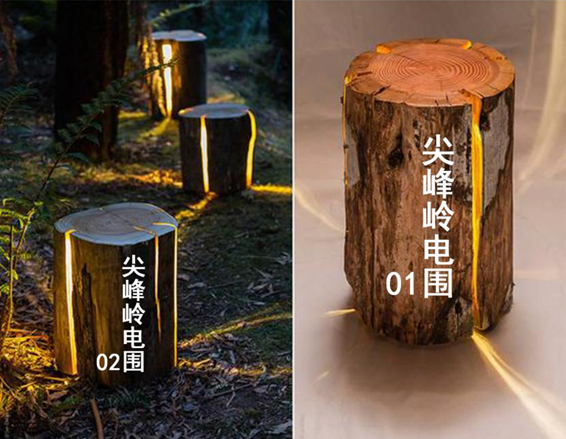 编号类别类别数量单位1机房机柜1台1机房机柜基础1套1机房PDU2套1机房UPS1台1机房机房专用精密空调1台1机房空调基础1套1机房配电柜1台1机房防静电地板18平米1机房线槽/桥架8米1机房窗户封闭1项1机房通用服务器2台1机房服务器硬盘8块1机房视频双路服务器1台1机房视频综合平台1套1机房防火墙（林业局机房）1台1机房防火墙（现场监控中心）1台1机房交换机1台1机房KVM1套1机房线材1项2户内全彩LED屏系统户内全彩LED屏12.67㎡2户内全彩LED屏系统发送盒4台2户内全彩LED屏系统LED显示屏智慧控制系统1套2户内全彩LED屏系统机箱1台2户内全彩LED屏系统输入卡1块2户内全彩LED屏系统输出卡1块2户内全彩LED屏系统配电柜1台2户内全彩LED屏系统真空吸盘1套2户内全彩LED屏系统台式电脑1台2户内全彩LED屏系统结构边框16.7㎡2户内全彩LED屏系统线材1批2户内全彩LED屏系统型材1批2户内全彩LED屏系统包装材料12.67㎡3系统软件操作系统2套4综合监测平台软件综合管理子系统1套4综合监测平台软件统一门户系统4综合监测平台软件单点登录系统4综合监测平台软件集中管理平台4综合监测平台软件实时数据采集与监控子系统1套4综合监测平台软件振动数据采集与监控系统模块4综合监测平台软件振动报警4综合监测平台软件振动数据采集4综合监测平台软件视频监控模块4综合监测平台软件视频平台对接4综合监测平台软件数据发布子系统1套4综合监测平台软件电子围栏震动监控模块4综合监测平台软件监控点分布图4综合监测平台软件实时数据汇总（振动、其他）4综合监测平台软件基础信息管理4综合监测平台软件电子围栏振动数据4综合监测平台软件统计报表4综合监测平台软件后台管理4综合监测平台软件报警管理4综合监测平台软件操作日志4综合监测平台软件视频监控模块4综合监测平台软件视频点分布图4综合监测平台软件实时视频轮播4综合监测平台软件历史视频查阅4综合监测平台软件视频报警4综合监测平台软件移动应用/安卓版1套4综合监测平台软件基础管理模块4综合监测平台软件用户信息设置4综合监测平台软件报警信息推送4综合监测平台软件视频监控集成4综合监测平台软件电子围栏振动监控模块4综合监测平台软件实时数据查询4综合监测平台软件振动报警分布地图4综合监测平台软件振动历史数据查询4综合监测平台软件振动报警信息查询5电子围栏探测系统电子围栏探测主机1台5电子围栏探测系统光电传感器2200米5电子围栏探测系统37U网络机柜1台5电子围栏探测系统显示器1台5电子围栏探测系统交换机1台5电子围栏探测系统防水接续盒20个5电子围栏探测系统跳线1跟5电子围栏探测系统终端盒1个5电子围栏探测系统UPS1台5电子围栏探测系统PVC管1000米5电子围栏探测系统过桥保护钢管4根6视频监控系统监控硬盘录像机1台6视频监控系统高清红外摄像机枪机72台6视频监控系统高清红外摄像机球机1台6视频监控系统联通4G卡2张6视频监控系统物联网路由器2台6视频监控系统监控立杆3根6视频监控系统仿生树13棵7供电/通信系统POE交换机带光口30台7供电/通信系统网线2000米7供电/通信系统电缆2000米7供电/通信系统光伏板2片8移动设备监测系统监测设备1台9仿树桩标识桩标识桩40个10操作台普通办公桌椅2套